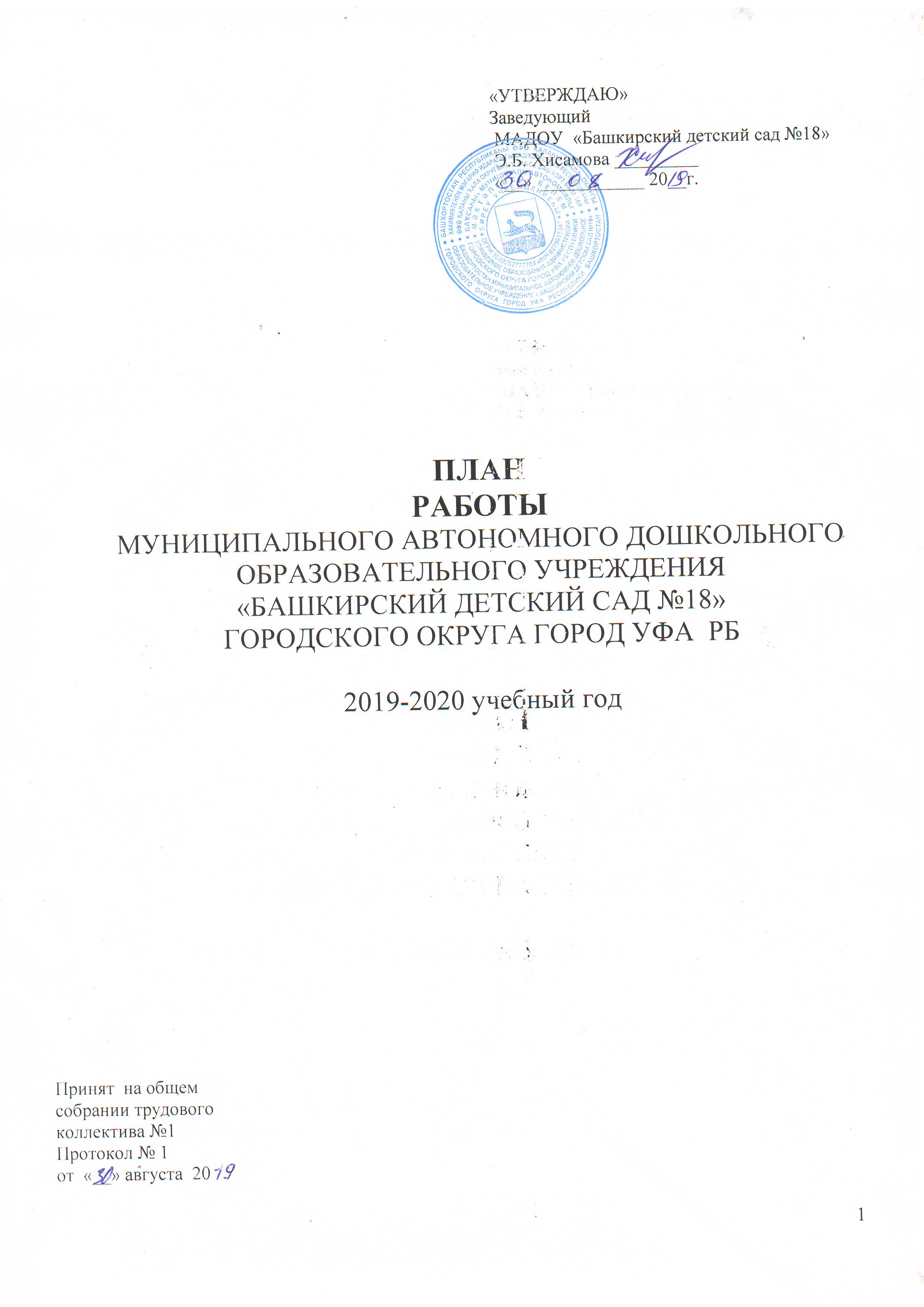 1. Общая информация Полное название ДОУ: Муниципальное автономное дошкольное образовательное учреждение «Башкирский детский сад № 18»  городского округа город Уфа Республики Башкортостан ( МАДОУ «Башкирский детский сад № 18»)Тип учреждения: дошкольное образовательное учреждение.Вид учреждения: детский сад с приоритетным осуществлением деятельности по социально-личностному развитию дошкольников.Учредитель: городской округ город Уфа Республики Башкортостан в лице Администрации городского округа город Уфа Республики БашкортостанМестонахождение: ДОУ находится в микрорайоне Затон города Уфы по адресу: 450017, Республика Башкортостан, г. Уфа, Ленинский  район, ул. Ахметова 326/2.Телефон: (347)246-80-18, 246-30-18Электронная почта: madoy_18@mail.ruСайт 18.детсад_уфа.рфРежим работы, правила приема: пятидневная рабочая неделя, с 12-часовым пребыванием детей. В ДОУ принимаются дети от 2  до 7 лет.2. Нормативно-правовая база, регламентирующая деятельность ДОУ:Устав ДОУ: утвержден 11.12.2015г. Постановлением главы Администрации городского округа город Уфа Республики Башкортостан №4146.Лицензия на право ведения образовательной деятельности от 03 марта 2016 года  регистрационный № 3943  серия 02ЛО1  № 0005616, выдана управлением по контролю и надзору в сфере образования Республики Башкортостан от 03 марта 2016г, срок действия бессрочно3. Количество групп и детей:В дошкольном учреждении функционирует 9 возрастных групп:Распределение детей по полу и возрасту4.	Анализ системы управления УчрежденияРуководителем учреждения является – Хисамова Эльмира Бариевна. 
В состав администрации МАДОУ «Башкирский детский  сад № 18»   входят заместители руководителя по направлениям: завхоз  – 1(Шамеева Р.Ф..); старший воспитатель- 1 ( Мусина А.А.);  медицинская сестра — 1 (Сиразетдинова Л.А.) В учреждении функционирует педагогический совет МАДОУ, общее собрание работников образовательной организации, родительский комитет, наблюдательный совет МАДОУ.
Представительным органом работников является действующий в ДОУ профессиональный союз работников образования (Профсоюзный комитет). 	В ДОУ используются эффективные формы контроля, различные виды мониторинга (управленческий, методический, педагогический, контроль состояния здоровья детей). 	Система управления в ДОУ обеспечивает оптимальное сочетание традиционных и современных инновационных тенденций, что позволяет эффективно организовать образовательное пространство ДОУ. 	Вывод: Структура и механизм управления ДОУ определяют стабильное функционирование. Демократизация системы управления способствует развитию инициативы участников образовательного процесса (педагогов, родителей (законных представителей), детей. 5.Содержание и качество подготовки воспитанников.           Реализация каждой  образовательной области предполагает решение    специфических задач во всех видах детской деятельности, имеющих место в режиме дня дошкольного учреждения: режимные моменты, игровая деятельность; специально организованные традиционные и интегрированные занятия; индивидуальная и подгрупповая работа; самостоятельная деятельность; опыты и экспериментирование. Результаты прохождения адаптации детьми раннего возраста:Готовность детей к школе.      Одним из показателей качества дошкольного образования является уровень готовности детей к школьному обучению. Результаты заключительной диагностики показали, что в подготовительной группе видна хорошая подготовка детей к школе, у детей сформирована учебная мотивация.     В мае 2019 года в школу выпустились 43 воспитанника.          Результаты педагогической диагностики показали:        Высокий уровень готовности к школе имеют -   26  чел. -  60,5 %.       Выше среднего уровня готовности к школе имеют - 17 чел. – 39,5 %.      Средний уровень готовности к школе имеют -   нет      Ниже среднего уровня -  нетДостижения воспитанников и педагогов  в конкурсных мероприятиях	в течение учебного  года воспитанники помимо участия в конкурсах, проводимых в ДОУ, активно участвовали в мероприятиях различного уровня:        6. ОРГАНИЗАЦИЯ ОБРАЗОВАТЕЛЬНОГО ПРОЦЕССАПриоритетным  направлением  в ДОУ является: социально-личностное развитие дошкольников -   приобщение   дошкольников  к  традициям, обычаям, культуре  башкирского народа, воспитание  начал  гражданственности, патриотизма и  этики  межнационального общения.Программное обеспечение ДОУ:           Разработана  модель образовательного процесса в соответствии  с Федеральными государственными требованиями к структуре основной общеобразовательной программе дошкольного образования на основе программы  «От рождения до школы» под редакцией Н.Е. Вераксы, Т.С. Комаровой, Н.А. Васильевой и др., с учетом приоритетного направления ДОУ – социально-личностное развитие ребенка  через ознакомление    основами башкирского языка, приобщение дошкольников к традициям, обычаям, культуре башкирского  народа, воспитание начал гражданственности, патриотизма и этики  межнационального  общения. Воспитательно- образовательная  работа  с детьми  в  МАДОУ «Башкирский детский сад   №18»    осуществляется   по  основной   образовательной программе МАДОУ «Башкирский детский сад №18». Кроме  этого    воспитатели   используют парциальные программы:    «Оскон» З.Г. Нафиковой и   Ф.Г.  Азнабаевой,     «Народное  декоративно-прикладное  искусство Башкортостана» А. В. Молчевой,    «Урал- мой край   родной»  Р.Ф. Фазлыевой, «Я- Башкортостанец» Р.Л. Агишевой,  «Методическое  пособие к  учебнику «Лейсан» Р.А. Абуталиповой, Г.И. Амирхановой,  «Ильгам» Ф.Азнабаевой, методическое пособие «Волшебные звуки»  Азнабаевой Ф.Г. и Нафиковой З.Г., «Цикл занятий по  детьми»   Пензуллаевой Л.И., Программа экологического воспитания под ред. С.Н. Николаевой, «Развитие речи» О.С. Ушаковой, Е.М. Струниной, «Занятия по изобразительной деятельности»  Т.С.Комаровой и др.Охрана и укрепление здоровья дошкольников: физкультурно-оздоровительное направление детского сада реализуется через непосредственно-образовательную деятельность по физкультуре, утреннюю гимнастику, закаливающие процедуры, подвижные игры, воспитания здорового образа жизни, формирование физических качеств. В каждой группе оформлен спортивный уголок.Создана система условий, обеспечивающих разностороннее развитие ребенка, коррекцию, профилактику его основных и сопутствующих проблем развития. Формирование универсальных, в том числе творческих, способностей до уровня, соответствующего возможностям ребенка и требованиям социального заказа семьи, через систему взаимодействий специалистов: воспитателей, музыкального руководителя.Образовательная деятельность в детском саду организована в соответствии с Федеральным законом от 29.12.2012 №273-ФЗ «Об образовании в Российской Федерации, ФГОС ДО, СанПиН 2.4.1.3049-13 «Санитарно-эпидемиологические требования к устройству, содержанию и организации режима работы дошкольных образовательных учреждениях».Образовательный процесс в Учреждении осуществляется на башкирском языке с позиции личностно-ориентированной педагогической системы: разностороннее, свободное и творческое развитие каждого ребёнка, реализация их индивидуального потенциала, обеспечение комфортных, бесконфликтных и безопасных условий развития воспитанников. На основании Приказа №428 «Об открытии группы семейного воспитания при ДОУ ГО г УфаРБ» Управления Образования  от 25 августа 2017года в МАДОУ «Башкирский детский сад №18» с 4 сентября 2017 года организована группа семейного воспитания на базе семьи Нурлыгаяновых.Перед открытием был составлен акт проверки жилищно-бытовых условий заявителя, получено санитарно-эпидемиологическое заключение № 02 БЦ.01.000.М.000637.07.17. от 10.07.2017г, заключен  договор безвозмездного пользования жилым помещением по адресу: г.Уфа, п.8 марта, ул. Климова ,д.8.Воспитатель Нурлыгаянова Гульназ Ураловна имеет медицинское образование, прошла переподготовку по программе «Педагогика и методика дошкольного образования».В дошкольной семейной группе воспитываются трое воспитанников. 1. Нурлыгаянов Мухаммад Ринатович, 07.01.13 г.р.; 2. Нурлыгаянова Райяна Ринатовна,06.04.15 г.р.;3. Ганиев Ислам Денисович, 30.12.12 г.р.. – племянникНурлыгаянова Гульназ Ураловна  проводит с детьми беседы, различные настольные, дидактические, ролевые игры. Во время прогулок  организовывает наблюдения,  подвижные и малоподвижные игры.Еженедельно воспитатель семейной дошкольной группы  представляет отчет с фото приложениями о проводимой работе по присмотру и содержанию детей.   Воспитанники  данной группы участвуют различных мероприятиях, проводимых в дошкольном учреждении (развлечения, утренники).Особенностью данной семьи является мусульманское вероисповедание, в связи с чем Нурлыгаянова Г.У. принимает участие на различных конкурсах, проводимых в данном направлении.Питание  воспитанников семейной дошкольной группы организовано по  договору на оказание услуг питания воспитанников с МУП «ЦШДП». Организованная образовательная деятельность планируется в соответствии с расписанием. Количество и продолжительность непрерывной непосредственно образовательной деятельности установлено в соответствии с санитарно-гигиеническими нормами и требованиями (СанПиН 2.4.1.3049-13). Продолжительность непрерывной непосредственно образовательной деятельности: -  для детей от 3 до 4-х лет – не более 15 минут,- для детей от 4-х до 5-ти лет – не более 20 минут, - для детей от 5 до 6-ти лет – не более 25 минут, - для детей от 6-ти до 7-ми лет – не более 30 минут.Максимально допустимый объём образовательной нагрузки в первой половине дня: ― в младшей и средней группах не превышает 30 и 40 минут соответственно, ― в старшей и подготовительной группах – 45 минут и 1,5 часа соответственно.   Образовательная деятельность с детьми старшего дошкольного возраста осуществляется и во второй половине дня после дневного сна. Её продолжительность составляет не более 25 – 30 минут в день. В середине времени, отведённого на непрерывную образовательную деятельность, проводятся физкультурные минутки, динамические паузы. Перерывы между периодами непрерывной образовательной деятельности – не менее 10 минут. Образовательную деятельность, требующую повышенной познавательной активности и умственного напряжения детей, педагоги организуют в первую половину дня.Образовательная деятельность организуется в соответствии с Учебным планом. Учебный план ДОУ устанавливает объем образовательной деятельности по реализуемым программам (основным и дополнительным). Образовательная деятельность организуется на основе комплексно-тематического планирования.Социальная активность ДОУ:В 2018 -2019 году на базе  МАДОУ «Башкирский детский сад №18» было проведено  районное методобъединение для воспитателей национальных групп Ленинского района на тему «Обеспечение комплексного подхода к сохранению культурного наследия и исторических ценностей в рамках реализации Программы «Уфа – любимый город» по созданию предметно-развивающей среды по теме «Уфаведение»». На этом мероприятии воспитателями и музыкальным руководителем было представлено открытое мероприятие с детьми второй младшей группы весеннее развлечение «За талой водой».В городском семинаре «Раскрытие одаренности и развития способностей дошкольников в соответствии с ФГОС ДО» для воспитателей национальных групп воспитатель Илембетова Т.Ш. показала мастер-класс «Роль фольклора в развитии одаренности и способностей дошкольников в соответствии с ФГОС ДО» Преемственность работы со школой:	С целью осуществления   преемственности в педагогической работе и создания  единого образовательного  пространства для воспитанников,  проживающих в микрорайоне «Затон» МАДОУ «Башкирский детский сад №18»  и  МАОУ лицей № 46 Ленинского района проводят совместную  воспитательно - образовательную работу. Педагоги образовательных учреждений  разрабатывают и реализовывают совместные планы работы, организовывают и проводят совместные культурно - досуговые и оздоровительные мероприятия, проводят просветительную работу с  родителями.Наши взаимосвязи:	7. ОЦЕНКА КАДРОВОГО ПОТЕНЦИАЛАМАДОУ «Башкирский детский сад № 18» укомплектован кадрами полностью. Распределение кадрового состава ДОУ: 	 В ДОУ работает 27 человек.Распределение образования педагогического персонала:Возрастной состав педагогов:Квалификационная категория педагогического состава:Стаж работы педагогов       В коллективе созданы условия для повышения квалификации, профессионального роста всех сотрудников. Педагоги ДОУ своевременно и регулярно проходят курсы повышения квалификации при БИРО, ИПК и ПП ФГБОУ ВПО «БГПУ им. М. Акмуллы», ВЭГУ., ГБОУ СПО УМПК.     В 2018-2019  году на базе  ГБПОУ УМПК 2 воспитателя прошли курсы повышения квалификации по программе  «Организация и реализация дошкольного образования в соответствии  ФГОС ДО», «Инклюзивное образование детей дошкольного возраста в условиях реализации федерального государственного образовательного стандарта».   А также педагоги принимают участие в работе творческих групп внутри детского сада, в работе методических объединений города и  района; повышают квалификацию при обобщении  опыта работы.                           Кроме того, в МАДОУ имеется график прохождения аттестации педагогов на квалификационную категорию, для прохождения которых  предусмотрено участие педагогов в работе районных, городских и областных методических объединениях, конференциях, семинарах, консультациях, участие в городских конкурсах. Вывод: Педагоги ДОУ обладают основными компетенциями, необходимыми для создания условий развития детей в соответствии с ФГОС ДО.8.  Учебно – методическое обеспечение.Реализация годовых задач осуществлялась через различные формы деятельности.Вывод: Задачи, поставленные перед коллективом ДОУ на 2018-2019 учебный год выполнены.       Учебно-методическое обеспечение.	Вывод: учебно-методическое обеспечение соответствует образовательной программе МАДОУ «Башкирский детский сад № 18».9.Библиотечно-информационное обеспечение МАДОУ.	В МАДОУ  имеется библиотека методической и художественной литературы, репродукции картин, иллюстративный материал, дидактические пособия, демонстрационный и раздаточный материал. Оснащение  методической литературой в достаточном количестве.В фонде МАДОУ имеются подписные издания: «Справочник старшего воспитателя ДОУ», «Справочник руководителя ДОУ», «Воспитатель ДОУ», «Справочник музыкального руководителя ДОУ», комплект «Управление ДОУ», «Дошкольное образование», «Дошкольное воспитание», «Ребенок в детском саду» и другие.	Вывод: в МАДОУ  «Башкирский детский сад №18» создаются необходимые условия для качественной организации образовательного процесса.Материально-техническая базаМАДОУ «Башкирский детский сад № 18» основан в 1973 году. ДОУ имеет типовое, благоустроенное здание, общей площадью 1020,1кв.мПредметно – развивающая среда построена так, чтобы обеспечить полноценное физическое, эстетическое, познавательное и социально-личностное развитие ребенка, соответствует возрастным особенностям детей, учитывает их интересы и потребности. Все оборудование размещено с учётом характера и темпа игры,  площади распределяются на игровые центры. В группах имеется игровой материал для познавательного развития детей раннего и дошкольного возраста. В каждой возрастной группе имеются аудиовизуальные средства для проведения занятий и режимных моментов, игрушки, дидактические игры и оборудование для разностороннего развития детей. Для организованных занятий в ДОУ изготовлен и приобретен наглядный и иллюстративный материал.В ДОУ имеются:- кабинет заведующего;- методический кабинет;	- кабинеты психолога и логопеда;- медицинский блок;- спортивный комплекс на улице;- музыкальный зал (совмещен с физкультурным);- изостудия;- сенсорная комната;–  групповые помещения с учетом возрастных особенностей детей;- служебные помещения.Все кабинеты оснащены современным оборудованием. Созданы условия для физического развития детей, как в помещении детского сада, так и на прогулочных участках. Оборудованы физкультурные уголки во всех возрастных группах.На прилегающей территории оборудована спортивная площадка, имеются прогулочные участки по количеству групп (имеется один  теневой навес), оборудование соответствует требованиям безопасности и гигиеничности. Данные объекты используются для проведения непосредственной образовательной деятельности по физической культуре, организации двигательной деятельности детей, спортивных праздников и развлечений, соревнований согласно расписанию, годового плана воспитательно – образовательной работы МАДОУ.Музыкально - театрализованная деятельность осуществляется в музыкальном зале, в групповых комнатах имеются  музыкальные инструменты, элементы костюмов, атрибуты, дидактические игры. Для конструирования в группах имеются разнообразные мозаики, танграмы, мелкий и крупный строительный материал, конструкторы.Вывод: В детском саду созданы условия для всестороннего развития личности ребенка. Материально-техническое обеспечение соответствует требованиям ФГОС ДО, санитарно-эпидемиологическим правилам и нормам, правилам пожарной безопасности. Развивающая предметно-пространственная среда ДОУ периодически изменяется, варьируется, постоянно обогащается в соответствии с запросами и интересами воспитанников, на обеспечение «зоны ближайшего развития», на индивидуальные возможности детей.10. Организация питания:            Муниципальным автономным учреждением «Центр детского и диетического питания»ГО г Уфа РБ в ДОУ организовано 4-разовое питание. В меню представлены разнообразные блюда. Детям обеспечено полноценное сбалансированное питание. Питание воспитанников организовано с учётом следующих принципов:выполнение режима питания; калорийность питания, ежедневное соблюдение норм потребления продуктов; гигиена приёма пищи; индивидуальный подход к воспитанникам во время питанияВ соответствии с требованиями СанПиН 2.4.1.3049-13 интервал между приёмами пищи не превышает 4 часов во всех возрастных группах.В ДОУ строго соблюдаются все нормы питания, предусмотренные санитарными нормами и правилами. Приготовление блюд проводится по разработанным технологическим картам. При организации питания соблюдаются все физиологические и возрастные нормы в суточной потребности основных пищевых веществ. Ежедневно для  контроля  за организацией в соответствии с требованиями санитарных правил качественного и безопасного горячего питания воспитанников в ДОУ проводится бракераж и делается запись в журнале бракеража готовой продукции. Контроль за питанием осуществляет  медицинская сестра, заведующий ДОУ, бракеражная комиссия. Обеспечение безопасности в ДОУ:	Для обеспечения пожарной безопасности детей и сотрудников ДОУ оборудовано автоматической пожарной сигнализацией, установлены дымовые датчики,  первичными средствами пожаротушения, два раза в год проводятся учебные эвакуации с участием всех присутствующих в ДОУ. На каждом этаже есть поэтажные планы эвакуации.	В ДОУ действует тревожная кнопка (вневедомственной охраны).	В зимний период с крыш и козырьков детского сада всегда своевременно убирается снег и наледь, дорожки посыпаются песком, чистятся крыльца.	В летний период по всей территории ДОУ происходит покос травы в целях устранения ядовитых растений, в целях противопожарной безопасности производится уборка сухих ветвей.Медицинское обслуживание.Физкультурно-оздоровительная деятельность в ДОУМедицинскую работу в детском саду осуществляет медицинская сестра в медицинском блоке с необходимыми условиями. Медицинский блок (кабинет медсестры, процедурный, изолятор) пролицензирован, оснащен в соответствии с предъявленными к нему требованиями  и имеет всё необходимое оборудование. Лицензия на медицинскую деятельность  № ЛО-02-01-004680 от 04.04.2016г срок действия  бессрочно.  Медицинская сестра наряду с администрацией и педагогическим персоналом учреждения несет ответственность за проведение профилактических мероприятий, соблюдение санитарно-гигиенических норм, режима и качество питания воспитанников.Отработаны принципы взаимосвязи и скординированности деятельности педагогических и  медицинской сестры, определены показатели снижения заболеваемости детей и коррекции отклонений в их физическом развитии, разработана комплексная система  физкультурно-оздоровительной работы, используются  все  организованные  формы  занятий  физическими  упражнениями  с  широким  включением  подвижных  игр,  спортивных  упражнений  с  элементами  соревнований.Основным  источником  сведений  о  состоянии  здоровья  воспитанников  служат  результаты  обязательных  медицинских  осмотров.  	МАДОУ «Башкирский детский сад № 18»  закреплен за Детской поликлиникой № 6 г. Уфы, врач детской поликлиники регулярно проводит в детском саду профилактические беседы с родителями, направленные на профилактику заболеваемости детей инфекционными заболеваниями. В осенне-зимний период врач поликлиники осуществляет вакцинацию детей от гриппа (по желанию родителей). Под руководством  медсестры проводится физкультурно-оздоровительная работа: комплекс закаливающих процедур с использованием природных факторов (солнце, воздух, вода),   Закаливание детского организма проводится систематически во все времена года.11.Финансовые ресурсы ДОУ и их использованиеФинансовое обеспечение учреждения осуществляется за счёт средств бюджета городского округа город Уфа Республики Башкортостан в соответствии с установленными процедурами исполнения бюджета городского округа город Уфа Республики Башкортостан в пределах бюджетных ассигнований, предусмотренных в бюджете городского округа город Уфа Республики Башкортостан.Структура расходов ДОУ:- оплата труда;- налоги, фонды;- коммунальные услуги, расходы по содержанию имущества;- питание;- прочие работы, услугиФинансово-хозяйственная деятельность учреждения осуществлялась в соответствии с планом финансово-хозяйственной деятельности.12. Перспективы и планы развития ДОУДля успешной деятельности в условиях модернизации образования МАДОУ должно реализовать следующие направления развития:- совершенствовать материально-техническую базу учреждения; - продолжать повышать уровень профессиональных знаний и умений педагогов;- обеспечить охрану и укрепление физического и психического здоровья воспитанников;- создать условия для самореализации личности воспитанников;- формировать систему эффективного взаимодействия с семьями воспитанников.Выводы по итогам года.Анализ деятельности детского сада за 2018-2019 учебный год выявил успешные показатели в деятельности МАДОУ. Учреждение функционирует в режиме развития. В МАДОУ «Башкирский детский сад №18» сложился перспективный, творческий коллектив педагогов, имеющих потенциал к профессиональному росту.Задачи на 2019-2020 учебный год:1. Продолжить знакомство дошкольников с историей и современной жизнью, самобытной культурой народов Башкортостана, используя интеграцию образовательных областей с учетом регионального компонента и комплексный подход к сохранению культурного наследия и исторических ценностей в рамках реализации Программы «Уфа-любимый город» в соответствии ФГОС ДО.2. Совершенствовать работу  ДОУ по развитию художественно-эстетических способностей воспитанников в соответствии с ФГОС. Развивать творческие способности детей посредством формирования художественно-эстетического вкуса, творческого выражения личности через мир искусства и художественной деятельности, мира музыки и театральной деятельности, используя современные методы и технологии.3. Сохранение и укрепление физического здоровья детей через систему физкультурно-оздоровительной работы в соответствии с требованиями ФГОС ДО		Возраст воспитанниковКоличество группКоличество воспитанников2 – я  младшая группа «А»(3-4 года)1 группа472 –я младшая  группа «Б»(3-4 года)1 группа52Средняя группа(4-5 лет)1 группа52Старшая группа(5-6 лет)1 группа53Подготовительная к школе группа(6-7 лет)1 группа53              Разновозрастная  группа (3-7 лет)1 группа51Группа кратковременного пребывания1группа15Группа кратковременного пребывания1группа15Группа семейного воспитания1группа3Всего 8 групп341Возрастная группа, кол-во детейЛегкая степень адаптацииСредняя степень адаптацииТяжелая степень адаптации 1 младшая группа42 ребенка12228УровеньНазваниеКоличество участниковИтоги и количество победителей, призеровРайонныйКонкурс на лучшую клумбу района в рамках районного фестиваля «Цветочная гавань»1 месторайонный  конкурс талантов художественного слова «Илам»/ «Вдохновение»1 место, Туальбаева ИндираПолиолимпиада «Мы гагаринцы» - дипломы, сертификаты  24Олимпиада по физической культуре 3 место, Перепелов Матвей«Здравствуй, здравствуй, сказка»8- в номинации «Исполнение сольного номера»:1 место – Туальбаева Индира, 3 место – Ахметшин Рузиль,- в номинации «Инсценирование сказки фольклорным коллективом»:1 место - победитель в номинации “Самый юный участник” Районный конкурс на лучшую елочную новогоднюю игрушку «Зимняя сказка»2 призовых места Открытый районный фестиваль-конкурс художественной самодеятельности «Моя Башкирия!», посвященного 110-летию образования РБ5- диплом 2 степени “Вокал народный - соло”- диплом 2 степени художественное слово – чтение художественного слова- Танцевальное исполнение - дуэтрайонный фестиваль среди ДОУ микрорайона «Затон» Ленинского района ГО г Уфа РБ «Веселые старты»6участники, 5 местогородской городской конкурс талантов художественного слова «Илам»/ «Вдохновение»Победитель в номинации “За волю к победе” , воспитатель Имангулова Н.Г.Городской конкурс-выставка  на лучший макет «Как Уфа строилась» среди дошкольных образовательных учреждений1 место в номинации «Композиционная целостность»(городской уровень)городской профессиональный конкурс «Педагог-мастер»Победитель, воспитатель Хакимова Е.Ф.городской профессиональный конкурс «Педагог-исследователь»Победитель , воспитатель Султанова З.Ф.Звездочки столицы - 201914Победители в номинациях :- “Любовь к родному краю”, Ганиатуллин Рамазан;- “Башкирия, мой край родной”,танцевальный коллективгородской творческом конкурсе рисунков воспитателей и родителей по произведениям М Карима3УчастиеРеспубликанскийI Республиканский Фестиваль – конкурс «ЦВЕТОК ДРУЖБЫ», который был приурочен   Международному Дню детской книги11 место , Туальбаева ИндираРеспубликанский фотоконкурс «Моя республика», посвященный 110-летию образования РБ62 место, Фазуллин РафильАдминистративно-управленческий персоналПедагогический персоналУчебно-вспомогательный персоналОбслуживающий персоналЗаведующийСтарший воспитатель, воспитатели, музыкальный руководитель,инструктор по физкультуре, учитель-логопед педагог-психологМладшие воспитатели, медицинская сестра, делопроизводительЗавхоз,  дворник1чел. 16чел. 8 чел. 2 чел. ЗадачиПути реализацииПродолжить знакомство дошкольников с историей и современной жизнью, самобытной культурой народов Башкортостана, используя интеграцию образовательных областей с учетом регионального компонента в соответствии ФГОС ДО, обеспечить комплексный подход к сохранению культурного наследия и исторических ценностей в рамках реализации Программы «Уфа-любимый город». - Педсовет «Патриотическое воспитание детей дошкольного возраста»- Просмотр открытых НОД попатриотическому воспитанию.- О.К.  «Состояние работы по нравственно-патриотическому воспитанию  дошкольников   ».- Выставка дидактических, сюжетно-ролевых, подвижных игр по нравственно-патриотическому воспитанию дошкольников. Воспитатели возр.гр.- Составление проектов воспитателями в  возрастных группах «Любимый город» Совершенствование образовательной деятельности по художественно-эстетическому развитию путем формирования у дошкольников эстетического идеала, художественного вкуса и творческих способностей.Педсовет №3.«  Художественно – эстетическое воспитание дошкольников ».Выставка детских  поделок из барельефной лепки «Посмотри, как хорош детский сад,  кото-рый ты посещаешь»Кукольный театр       «Морозко». Консультации для воспитателей-  Консультация «Совместная деятельность педагога и ребенка по развитию творческих способностей как основа художественно — эстетического воспитания»- «Знакомство с нетрадиционными техниками рисования и их роль в развитии детей дошкольного возраста»  - «Художественно-эстетическоеразвитие детей средствами дидактических игр»-  «Современные и вариативные средства и ресурсы художественно-эстетическогоразвития и воспитания дошкольников».- Презентация "Развитие творческих способностей в процессе музыкально-эстетического воспитания" .Семинар-практикум«Художественно – эстетическое развитие через интеграцию различных видов деятельности»- Выставка детских рисунков «Зимние забавы».Тематический контроль: «Изобразительная деятельность детей дошкольного возраста»- Просмотр изоуголков в возрастных группах. Открытый просмотр НОД  по изодеятельности .Консультации для родителей:- Нетрадиционные способы рисования.- Влияние музыки на развитие творческих способностей ребенка.Совершенствовать  работу  по  развитию элементарных  математических представлений у дошкольников через  практическую  и игровую  деятельность.Консультации для воспитателей- «Формирование элементарных математических представлений у дошкольников в различных видах детской деятельности»- Роль дидактических игр в формировании элементарных математических представлений у детей дошкольного возраста»- "Что могут счетные палочки"- «Требования к организации работы по ФЭМП  в разных возрастных группах»Консультация для родителей«Воспитание умственной активности у детей»Семинар-практикум«Повышение мастерства педагогов ДОУ по организации работы педагогов в процессе ФЭМП у дошкольников»- ОК « Развитие  элементарных  математических  представлений  у детей»Просмотр открытых НОД по ФЭМП.Вид помещения, функциональное использованиеОснащениеГрупповые комнаты• Сюжетно-ролевые игры• Самообслуживание• Трудовая деятельность• Самостоятельная творческая
деятельность• Ознакомление с природой, труд в природе• Детская мебель для практической деятельности• Центры художественной литературы: подборка научных книг, энциклопедий, художественной литературы, портретов авторов и писателей, аудиосопровождение, дидактические игры по произведениям (в том числе электронные)• Уголок для изобразительной детской деятельности• Игровая мебель. Атрибуты для сюжетно-
ролевых игр.• Природный уголок• Конструкторы различных видов• Головоломки, мозаики, пазлы, настольно-
печатные игры, лото• Развивающие игры по математике, логике• Различные виды театров• Муляжи овощей и фруктов• Календарь погоды• Плакаты и наборы дидактических
наглядных материалов с изображением
животных, птиц, насекомых, обитателей
морей и рек, рептилий- Мини-лаборатории, центры воды и песка с набором необходимого оборудования и ингредиентов для экспериментальной и исследовательской деятельности (в том числе различные коллекции)• Магнитофон, аудиозаписи.Спальное помещение• Дневной сон• Игровая деятельность• Гимнастика после сна• Спальная мебель• Физкультурное оборудованиедля гимнастики после сна: ребристая дорожка, массажные коврики и мячи, резиновые кольца и кубикиРаздевальная комната• Информационно-просветительская работа с родителями• Информационный уголок• Выставки детского творчества• Наглядно-информационный материал
для родителейМетодический кабинет• Осуществление методической
помощи педагогам• Организация консультаций,
семинаров, педагогических
советов• Выставка дидактических
и методических материаловдля организации работы с детьми по различным направлениям развития• Библиотека педагогической и методической литературы• Библиотека периодических изданий• Пособия для занятий• Опыт работы педагогов• Материалы консультаций, семинаров,
семинаров-практикумов• Демонстрационный, раздаточный
материал для занятий с детьми• Иллюстративный материал•  компьютер с выходом в интернет;• сканер, принтерКабинет педагога-психолога• Психолого-педагогическая
диагностика• Коррекционная работа с детьми• Индивидуальные консультации• Детская мягкая мебель• Журнальный стол, стул• Стимулирующий материал для психолого-
педагогического обследования детей• Игровой материал, развивающие игры   •Стол планшет для рисования пескомКабинет учителя - логопедаматериалы по обследованию речи детей;методическая литература по коррекции звукопроизношения;методическая литература по преодолению ОНР (общего недоразвития речи)учебно – методическая литература по обучению грамоте;учебно – методические планы (в папках с файлами);пособия по дидактическому обеспечению коррекционного процесса (в коробках и конвертах)Зеркало настенное (50  100 см) с лампой дополнительного освещения;Зеркала для индивидуальной работы (6 шт.);Шкафы для хранения пособий;Столы для детей;Стулья детские;Стол, стулья для работы логопеда с документацией.•Компьютер, принтер Музыкальный зал, кабинет музыкального (Физкультурный зал) руководителя• Занятия по музыкальному
воспитанию• Индивидуальные занятия• Тематические досуги• Развлечения• Театральные представления• Праздники и утренники• Занятия по хореографии• Занятия по ритмике• Родительские собрания, прочие мероприятия для родителей• Библиотека методической литературы,
сборники нот• Шкаф для используемых пособий,
игрушек, атрибутов и прочего материала• Музыкальный центр• Пианино• Телевизор• Разнообразные музыкальные инструменты
для детей• Подборка аудиокассет с музыкальными произведениями• Различные виды театров• Ширма для кукольного театра• Детские и взрослые костюмы• Детские  стулья и столы- Мультимедийное оборудование (ноутбук, проектор)•  Физкультурные занятия•  Спортивные досуги•  Развлечения, праздники•  Консультативная работа с родителями и воспитателями- спортивное оборудование;- маты;- наглядный и дидактический материал;- скамейки;- спортивные тренажеры и др.Медицинский и процедурный кабинеты•  проведение профилактических медосмотров, антропометрия• ведение медицинских карт• санитарно-просветительская работа, оказание первой медицинской помощи- личные медицинские карты воспитанников;- медицинские карты сотрудников;- аптечка и наборы для оказания первой помощи;- ростомер, весы, эспандр  и т.д.- наглядная информацияКабинет заведующего• консультативная работа с родителями и воспитателями- номенклатура дел и документы к ней;- компьютер с выходом в интернет;- принтер, сканер, факс                                                                                 СЕНТЯБРЬ 2019                                                     Организационно - педагогическая работа                                                                                 СЕНТЯБРЬ 2019                                                     Организационно - педагогическая работа                                                                                 СЕНТЯБРЬ 2019                                                     Организационно - педагогическая работа                                                                                 СЕНТЯБРЬ 2019                                                     Организационно - педагогическая работа                                                                                 СЕНТЯБРЬ 2019                                                     Организационно - педагогическая работа                                                                                 СЕНТЯБРЬ 2019                                                     Организационно - педагогическая работа                                                                                 СЕНТЯБРЬ 2019                                                     Организационно - педагогическая работа                                                                                 СЕНТЯБРЬ 2019                                                     Организационно - педагогическая работа                                                                                 СЕНТЯБРЬ 2019                                                     Организационно - педагогическая работа  Организация пед. процесса,  работа в       пед. кабинете.  Организация пед. процесса,  работа в       пед. кабинете.в     Смотры. Конкур-       сы.  Выставки.          в              Работа                с детьми.     в       Праздники.       Развлечения              Праздники.       Развлечения       1. Дополнение информ. стенда новинками:(норматив.док., метод. рекомендации.)    2.Составление графиков работы воспитателей в педкабинете, корректировка распис. НОД возр.гр, расписа- ния кружковой работы. ст.   вос. Мусина А.А.3. Оказание  метод.пом. по составлению перспективного   планирования восп.-образо-вательной работы вос-лей.1. Дополнение информ. стенда новинками:(норматив.док., метод. рекомендации.)    2.Составление графиков работы воспитателей в педкабинете, корректировка распис. НОД возр.гр, расписа- ния кружковой работы. ст.   вос. Мусина А.А.3. Оказание  метод.пом. по составлению перспективного   планирования восп.-образо-вательной работы вос-лей.1. Смотр-конкурс «О готовности групп к новому уч.году»  зав. Хисамова  Э.Б.ст. восп . Мусина А.А.   2. Фотовыставка «Как я провел лето» Воспитатели возр.гр.3. Выставка фотографий по временам года «Уфа осенняя»4. Конкурс чтецов «»От сердца поэта – к юным сердцам»Ст. воспитатель. 5. участие в конкурсе «Уфа в миниатюре»1.Экскурсия в шк. № 46 (на торж . линейку,  в библиотеку)  подг. гр.Набиуллина Н.Д.2. «Знакомство с психо-логическим портретом дошкольников своей возрастной группы».  Воспитатели возр.гр.3. Медицинское обследов. детей.    М/с доу Сиразетдинова Л.А.    4. Смотр-конкурс чтецов «Вдохновение»5. Фестиваль «Соцветие дружбы».1. «День знаний»восп.подг.  грмузрук.2.Развлеч. «Безопасная дорога - детям» ст.гр., Илембетова3. «Много игрушек в д/ саду». Развлеч. для 2 мл гр. Канчурина А.Р. Муз. руководитель4. «До свидания, лето» Развл. для разн. гр.  Султанова З.Ф.Муз.рук.5.Развлечение для ср. гр.«В гостях у  сказки». Алимбаева А.З.1. «День знаний»восп.подг.  грмузрук.2.Развлеч. «Безопасная дорога - детям» ст.гр., Илембетова3. «Много игрушек в д/ саду». Развлеч. для 2 мл гр. Канчурина А.Р. Муз. руководитель4. «До свидания, лето» Развл. для разн. гр.  Султанова З.Ф.Муз.рук.5.Развлечение для ср. гр.«В гостях у  сказки». Алимбаева А.З.                                                                         Методическая работа                                                                         Методическая работа                                                                         Методическая работа                                                                         Методическая работа                                                                         Методическая работа                                                                         Методическая работа                                                                         Методическая работа                                                                         Методическая работа      Консультациивв        Совещания        и  педсоветы. В         Контроль  и          Руководствов    Повышение квал.    Повышение квал.1. «Предупреждение детского дор-транспортн. травматизма»Ст. в. Мусина А.А.(Ж.В-ль. № 7, 09.)2. «Организация ПРС в соответствии с современными требованиями».Ж. В. №2. 09.Зав. Хисамова Э.Б.3. « Как помочь ребенку в период адаптации к ДОУ».  Ст. В.№7.10.Сиразетдинова Л.А.Педсовет №1   «Готовность к новому учебному год» 1. Анализ летне-оздор. работы.2.Принятие. программных задач год. плана ,персп. планов возр.гр. и доп. пл. услуг, расписаний НОД, реж. дня на нов. уч. год.3.Итоги  смотра-конкурса.   4. Организация работы ПМПк. Результаты диагностики детей на начало года. Педагог-психолог2.Работа по изучению дошкольниками правил дорожного движения1.Определение тематики самообразования  воспитателей на год.         Ст. восп. Мусина А. А.2.  Школа педмастерства с молодыми педагогами  Практикум «Планирование воспитательно-образовательной работы. Правильное ведение документации»Ст. восп. Мусина А.А.3.Изучение Деклараций прав ребёнка, ФГОС, Закона об образовании.Ст.восп. Мусина А.А.1.Определение тематики самообразования  воспитателей на год.         Ст. восп. Мусина А. А.2.  Школа педмастерства с молодыми педагогами  Практикум «Планирование воспитательно-образовательной работы. Правильное ведение документации»Ст. восп. Мусина А.А.3.Изучение Деклараций прав ребёнка, ФГОС, Закона об образовании.Ст.восп. Мусина А.А.      Работа с родителями        ОБЖВ      Рег.   направление    вАдм.-но - хоз. работа.Адм.-но - хоз. работа.1.Консульт.«Ответственность родителей за нарушение детьми ПДД»( ж. «В-ль». № 7 2009г). Хисамова Э.Б.2. Консультация  для родителей «Как облегчить адаптацию ребенка в ДОУ»  Пед- психолог Идрисова А.А., восп. Баязитова А.В.3.Анкетирование: «Готов ли ваш ребенок к условиям  ДОУ?»       Мусина А.А.4.Общ. род. собр.Родительское собрание « Здоровье детей в наших руках»1.Консульт.«Ответственность родителей за нарушение детьми ПДД»( ж. «В-ль». № 7 2009г). Хисамова Э.Б.2. Консультация  для родителей «Как облегчить адаптацию ребенка в ДОУ»  Пед- психолог Идрисова А.А., восп. Баязитова А.В.3.Анкетирование: «Готов ли ваш ребенок к условиям  ДОУ?»       Мусина А.А.4.Общ. род. собр.Родительское собрание « Здоровье детей в наших руках»1.Инструктажи  сотруд-ников по охране жизни и здоровья детей попротивопожарной безо-пасности.  Зав. Хисамова Э.Б.2.Наглядная пропаганда: «Дошкольникам о пра-вилах пожарной безо-пасности». Шамеева Р. Ф.3. Беседа.  « Охрана пси-хологического здоровья дошкольников».  М/с доу .Сиразетдинова Л.А.    1.Анализ национального состава сотрудников и дошкольников ДОУ.        Зав. Хисамова Э.Б.2.Подготовка ко Дню Республики. Оформление фотостенда. «Цвети мой край, Башкортостан!»  Набиуллина Н.Д.4. «Путешествие по сказке Аксакова Сергея Тимофеевича «Аленький цветочек». Проведение бесед,занятий.Воспитатели ст., подг. групп1.Благоустройство тер. забора, покр. бордюров.          Завхоз Шамеева Р.2. Скашивание травы.   завхоз Шамеева Р.Ф.3. Участие на субботнике.завхоз Шамеева Р.Ф.1.Благоустройство тер. забора, покр. бордюров.          Завхоз Шамеева Р.2. Скашивание травы.   завхоз Шамеева Р.Ф.3. Участие на субботнике.завхоз Шамеева Р.Ф.                                                                         Октябрь 2019                                                                         Октябрь 2019                                                                         Октябрь 2019                                                                         Октябрь 2019                                                                         Октябрь 2019                                                                         Октябрь 2019                                                                         Октябрь 2019                                                                         Октябрь 2019   Организация  пед.процесса,    работа в         педкабинете.   Организация  пед.процесса,    работа в         педкабинете.вып    Смотры. Конкурсы.           Выставки.          вып                Работа                  с детьми.      вып      Праздники.      Развлечения       1.Составление графиков взаимопосещений.Ст. воспит.  Мусина А.А.2. Оформление папки-пере-движки «Это опасно».   Алимбаева А.З.3. Обновление папок «Достопримечательности города», «Музеи города», «Театры».Воспитатели возр.гр.4. Создание видео-презентации «Мустай Карим – народный поэт»Илембетова Т.Ш.1.Составление графиков взаимопосещений.Ст. воспит.  Мусина А.А.2. Оформление папки-пере-движки «Это опасно».   Алимбаева А.З.3. Обновление папок «Достопримечательности города», «Музеи города», «Театры».Воспитатели возр.гр.4. Создание видео-презентации «Мустай Карим – народный поэт»Илембетова Т.Ш.1. Выставка рисунков детей и их родителей ко Дню  Республики.отв. Илембетова Т.Ш. 2.   Конкурс макетов «Как Уфа строилась»Ст. восп.3. Дополнение стенда новым материалом  «Я и мои права». Имангулова Н.Г.3. Конкурс макетов «Любимый город»1.Выставка рисунков ко дню Республики. (подг. ст. гр. ) Давлетбаева М.Р.2. Тематические беседы о символике, природе, писа-телях Республики. (ст.возр.гр.)  3. Цикл экскурсий. «Мик-рорайон, где я живу».  подг  гр. Хакимова Е.Ф.4. Просмотр презентации «Мустай Карим – народный поэт».Набиуллина Н.Д. 5. Месячник по пожарной безопасности. Шамеева Р. Ф. воспитатели возр.гр.1.« День Республики» (подг.  и ст. группы)восп. подг. гр.муз. рук.2.Развл. «Сәскә ат, тыуған  Башҡортос-тан».  ( разн.. гр.)СултановаЗ.Ф.3. Игровая программа по ПДД «Внимание ,улица!» (совм со школьниками лицея №46)                                                                             Методическая работа                                                                             Методическая работа                                                                             Методическая работа                                                                             Методическая работа                                                                             Методическая работа                                                                             Методическая работа                                                                             Методическая работа                                                                             Методическая работа      Консультациивв        Совещания        и  педсоветы. в           Контроль и            руководство. в Повышение квал.1.Консультация  «Оформление разв. среды  по ПДД»,     по творчеству писателя  «Мой  Мустай Карим»Ст.в. Мусина А.А.2 «Ознакомление с родным городом, как средство патриотического воспитания».Имангулова Н.Д.3. Консультация для воспитателей «Гендерное воспитание дошкольников»Баязитова А.В.1.Семинар - практикум «Ребенок в  безопаснойсреде».Ст. восп. Мусина А.А. 2. Совещание №1. «Результаты диагностики детей на начало года». Адаптация детей к условиям детского сада. 3. Формирование у дошк.  навыков безопас-ного поведения на дороге.Набиуллина Н.Д. 1. О.К. Утренний прием во всех возрастных  груп-пах.  Зав.Хисамова Э.Б.Медс. Сиразетдинова Л.А. 1.  Консультация для педагогов: «Организация центров по нравственно-патриотическому воспитанию в группах ДОУ»2.Практикум «Учим детей дежурить».        ( Р/к в д/с №4,12,с.79)3.  Консультация для педагогов «Ознакомление с родным городом, как средство патриотического воспитания».Алимбаева А.З.Работа с родителями    Откр. ПросмотрыРегиональное   напра-            ление         Адм.-но -хоз.             работа.1. Осенняя ярмарка с участием родителей. Зав. Хисамова Э.Б.       Воспитатели возр.гр.2.«Опасные ситуации: контакты с незнакомыми людьми»Б.У.№2.08Хафизова И.И.3.Консультация «Режим в жизни ребенка».  Медсестра Сиразетдинова Л.А.1.Просмотры  развл. ко Дню Республики во всех возрастных группах. Зав.Хисамова Э.Б Ст воспит. Мусина А.А.1. Изготовление атрибутов для развлечений, посвященных ко Дню Рес-публики.    Воспитатели возр.гр.2. Оформление выставки«  Дидактические игрыдля обучения дошкольн. башкирскому языку».   КанчуринаА.Р.1.  Проверка пожаро-безопасности в поме-щенияхЗав.  Хисамова Э.Б.  Завхоз Шамеева Р.Ф.2. Уборка территории, сбор сухих листьев.   Завхоз Шамеева Р.Ф. 3. Проверка продук-тового склада. Зав. Хисамова Э.Б.      Ноябрь 2019Ноябрь 2019Ноябрь 2019Ноябрь 2019Ноябрь 2019Ноябрь 2019Ноябрь 2019   Организация  пед.процесса,    работа в         педкабинете.вып    Смотры. Конкурсы.           Выставки.          вып                Работа                  с детьми.      вып      Праздники.      Развлечения       1.Заседание творческой группы«Разработка сценариев к новогоднему празднику».2.Подбор метод. лит. по формированию выразитель-ной речи  дошкольников.(Ст/в №1, 11)3. Составление проектов воспитателями возрастных групп«Любимый город» (Уфаведение)Ст. воспитатель1.Выставка «Какие краски у осени».Педагог  доп. обр по ИЗО. Давлетбаева М.Р.2.Выставка дидактичес-ких, сюжетно-ролевых, подвижных игр по нравственно-патриотическому воспитанию дошкольников. Воспитатели возр.гр.1.Выставка детских рисунков «Я и мои люби-мые игрушки»Ст.гр. Давлетбаева М.Р.2.  Акция.Поможем птицам. 1.« Осенние посиделки»(подг.   и ст. группы)  Восп.  Халитова А.Р.             муз.рук. Харисова З.Э.2.Развлечение «Сөмбөлә .( разн. гр.) Султанова З.3 .Театр «Маму надо слушать»(Ст/в №10, 2011)4. Праздник «Веселые старты»5. Развлечение «Мамочка моя»Муз  руководитель                                                                             Методическая работа                                                                             Методическая работа                                                                             Методическая работа                                                                             Методическая работа                                                                             Методическая работа                                                                             Методическая работа                                                                             Методическая работа      Консультациив        Совещания        и  педсоветы. в           Контроль и            руководство. в Повышение квал.1. «Организация рационального питания в семье и ДОУ»Мед/с Сиразетдинова Л.А.2. «Организация труда детей»(Ж Д/в №4,13)Набиуллина Н.Д.3.Консультация «Формы работы с дошкольниками по гражданско-патриотическому воспитанию дошкольников»Старший воспитатель Мусина А.А.Педсовет №2 «Патриотическое воспитание детей дошкольного возраста» 1.О.К.  «Состояние работы по нравственно-патриотическому воспитанию  дошкольников   ».Зав.Хисамова Э.Б.Ст.воспит. Мусина А.А.2.О.к. Контроль  за чисто-той,  порядком, за соблюд. санэп. режима в  ДОУ. Медс. Сиразетдинова Л. Зав.Хисамова Э.Б.1. «Детский сад – начальная школа : о некоторых аспектах преемственности».2.Методический час «ПРС в группе раннего возраста в соответствии с ФГОС ДО»     (ст/в№12, 12, с30)Ст.восп. Мусина А.А.Работа с родителями    Откр. ПросмотрыРегиональное   напра-            ление         Адм.-но -хоз.             работа.1.Заседание родительского  комитета.  Зав. Хисамова Э.Б. 2 Консультация для родителей. «Нравственно-патриотическое воспитание дошкольника в семье». 3.Консультация«Профилактика вирусных заболеваний»М/с Сиразетдинова Л.А.1.Просмотр открытых НОД попатриотическому воспитанию.Зав. Хисамова  Э.Б.Ст. воспит Мусина А.А.2.Просмотр осенних развлечений во всех возр.гр.Ст.восп. Мусина А.А.3. Просмотр ПРС по патриотическому воспитанию дошкольников.1.Обновление папок «Достопримечательности  г.Уфы», стенда «Родной край» Воспитатели2.«Пословицы, поговорки, скороговорки о  смелости, отваге»   (на башк. языке )Фаттахова Р.З. 3. Изготовление атрибу-тов, пособий для подвижн.  башкирских  нар.игр .   .1.Проведение инвен-таризации мебели. Завхоз Шамеева Р.Ф.2.Обеспечение на зимний период необходимым инвентарем дворника.  Завхоз Шамеева Р.Ф.                                                                                 Декабрь 2019                                                     Организационно - педагогическая работа                                                                                 Декабрь 2019                                                     Организационно - педагогическая работа                                                                                 Декабрь 2019                                                     Организационно - педагогическая работа                                                                                 Декабрь 2019                                                     Организационно - педагогическая работа                                                                                 Декабрь 2019                                                     Организационно - педагогическая работа                                                                                 Декабрь 2019                                                     Организационно - педагогическая работа                                                                                 Декабрь 2019                                                     Организационно - педагогическая работа                                                                                 Декабрь 2019                                                     Организационно - педагогическая работа                                                                                 Декабрь 2019                                                     Организационно - педагогическая работа                                                                                 Декабрь 2019                                                     Организационно - педагогическая работа  Организация пед. процесса,  работа в       пед. кабинете.  Организация пед. процесса,  работа в       пед. кабинете.в     Смотры. Конкурсы.         Выставки.          вв              Работа                с детьми.     вв       Праздники.       Развлечения       1.«Мастерская Дедушки Мороза». (елочные игрушки своими руками)  Воспитатели возр.гр.2.Разработка плана мероприятий по проведению «Дня здоровья».                  Ст. восп. Мусина А.А. 3. Подбор  конспектов  НОД, бесед  по художествен-эстетическому воспитанию дошкольников.  Ст.восп. Мусина А.А.1.«Мастерская Дедушки Мороза». (елочные игрушки своими руками)  Воспитатели возр.гр.2.Разработка плана мероприятий по проведению «Дня здоровья».                  Ст. восп. Мусина А.А. 3. Подбор  конспектов  НОД, бесед  по художествен-эстетическому воспитанию дошкольников.  Ст.восп. Мусина А.А.1.Выставка наглядных пособий для формиро- вания ЗОЖ дошкольников.2.Фотовитрина «Зимние развлечения на воздухе»Воспитатели возр.гр. 3.Смотр групповых помещений «Самая нарядная группа».Зав.Хисамовва Э.Б.Ст.восп. Мусина А.А.4.Выставка фотографий  по временам года «Уфа зимняя».5. Выставка рисунков «Дети и ПДД» 1. Новогодняя мастерская (изготовление подарков, костюмов для персонажей представлений) Ст. и подг. гр. Воспитатели возр.гр.2. Выставка детских  поделок из барельефной лепки «Посмотри, как хорош детский сад,  кото-рый ты посещаешь» Давлетбаева М.Р.2.Экскурсия к главной Елке Затона.Воспитатели возр.гр.1.Утренники «Новогод-няя сказка» (все возрастные группы)Муз.рук. воспитатели возр.гр.2. Зимние развлечения  на свежем воздухе. (все возрастные гр.)  Воспитатели возр.гр.3.Кукольный театр       «Морозко». Муз. рук.                                                                          Методическая работа                                                                         Методическая работа                                                                         Методическая работа                                                                         Методическая работа                                                                         Методическая работа                                                                         Методическая работа                                                                         Методическая работа                                                                         Методическая работа                                                                         Методическая работа                                                                         Методическая работа                                                                         Методическая работа      Консультациивв        Совещания        и  педсоветы.         Совещания        и  педсоветы. В         Контроль  и          Руководство         Контроль  и          Руководствов    Повышение квал.1. Консультация “Природные факторы закаливания”“Использование воздуха в целях закаливания”Алимбаева А.З.“Закаливание водой”Имангулова Н.Г.2. Консультация для воспитателей. «Художественно-эстетическоеразвитие детей средствами дидактических игр»Алимбаева А.З.    1.Медико-педагоги-ческое совещание     «Развитие детей 2-3 лет»2. ПМПК Промежуточные результаты индивидуальной работы с детьми.Педагог-психологУчитель-логопедВоспитатели3.Семинар-практикум«Художественно – эстетическое развитие через интеграцию различных видов деятельности»1.Медико-педагоги-ческое совещание     «Развитие детей 2-3 лет»2. ПМПК Промежуточные результаты индивидуальной работы с детьми.Педагог-психологУчитель-логопедВоспитатели3.Семинар-практикум«Художественно – эстетическое развитие через интеграцию различных видов деятельности»1.О.К. «Планирование, со-стояние воспит.-образо-вательной  работы  по формир. ЗОЖ дошк-ков». Зав. Хисамова Э.БСт.восп. Мусина А.А.2.О.К.Кружковая работа во всех  возр.группах. Ст.воспит.Мусина А.А. 3.О.К.Сост. работы впредверии  нов. празд-ников.Зав. Хисамова Э.Б.4. О.К. Состояние ПРС по ОБЖ.1.О.К. «Планирование, со-стояние воспит.-образо-вательной  работы  по формир. ЗОЖ дошк-ков». Зав. Хисамова Э.БСт.восп. Мусина А.А.2.О.К.Кружковая работа во всех  возр.группах. Ст.воспит.Мусина А.А. 3.О.К.Сост. работы впредверии  нов. празд-ников.Зав. Хисамова Э.Б.4. О.К. Состояние ПРС по ОБЖ.1. Консультация для воспитателей «Знакомство с нетрадиционными техниками рисования и их роль в развитии детей дошкольного возраста»  Давлетбаева М.Р.         Работа с родителями        Откр.просмотры        Откр.просмотрыВ      Рег.   направление          Рег.   направление    вАдм.-но - хоз. работа.1.Участие родителей  в оформлении  групп к новогодним праздникам. воспитатели возр.гр.2  Род. собр. в  группах. 3. Сооружение горок, др. построений на участке. Воспитатели, родители4.Составление рекомендаций «Азбука дорожного движения нужна как таблица умножения».Ст.восп. Мусина А.А.1.Участие родителей  в оформлении  групп к новогодним праздникам. воспитатели возр.гр.2  Род. собр. в  группах. 3. Сооружение горок, др. построений на участке. Воспитатели, родители4.Составление рекомендаций «Азбука дорожного движения нужна как таблица умножения».Ст.восп. Мусина А.А.1. Просмотр Новогодних утренников.1. Просмотр Новогодних утренников.1. Сообщение «Наш микрорайон»(Оформление папки)Хакимова Г.Р.2. Обновление  нацио-нальных костюмов для выступлений на фольк-лорных праздниках.  Муз.рук.3.Папка «Художники Башкортостана».Набиуллина Н.Д.Яхина Л.М.1. Сообщение «Наш микрорайон»(Оформление папки)Хакимова Г.Р.2. Обновление  нацио-нальных костюмов для выступлений на фольк-лорных праздниках.  Муз.рук.3.Папка «Художники Башкортостана».Набиуллина Н.Д.Яхина Л.М.1.Расчистка крыш, участков от снега.Хисамова Э.Б.2.Проведение ряда мероприятий по улучшению светового, воздушного режима.Хисамова Э.Б.                                                                         Январь 2020                                                                         Январь 2020                                                                         Январь 2020                                                                         Январь 2020                                                                         Январь 2020                                                                         Январь 2020                                                                         Январь 2020                                                                         Январь 2020   Организация  пед.процесса,    работа в         педкабинете.   Организация  пед.процесса,    работа в         педкабинете.вып    Смотры. Конкурсы.           Выставки.          вып                Работа                  с детьми.      вып      Праздники.      Развлечения       1.Анализ заболеваемости за 4 месяца.Медс.Сиразетдинова Л.А. 2. Консультация для родителей  «Правильное питание-залог здоровья дошкольника». Медсестра Сиразетдинова Л.А.1.Анализ заболеваемости за 4 месяца.Медс.Сиразетдинова Л.А. 2. Консультация для родителей  «Правильное питание-залог здоровья дошкольника». Медсестра Сиразетдинова Л.А.1.Выставка метод. лит. по художественно-эстетическому воспитанию дошкольников2.Выставка детских рисунков «Зимние забавы».Педагог доп. обр.1.Зимние игры и забавы. Воспитатели  возр.гр.2.Организация дня подвижной игры.(Ст.,подг.  группы.) 3.  Встреча со знаменитыми личностями города Уфы1. «Нардуган» фольклорн. праздник.( разн. ст.гр.)Султанова З.Ф., Хакимова Г.Р. 2. Игра-путешествие «Витамины-дорога к доброму здоровью»(Ср.гр.)Набиуллина Н.Д.3. Досуг «Мы растем  здоровыми».1 мл.гр., 2мл.гр.Воспитатели 1мл.и 2 мл. групп                                                                            Методическая работа                                                                            Методическая работа                                                                            Методическая работа                                                                            Методическая работа                                                                            Методическая работа                                                                            Методическая работа                                                                            Методическая работа                                                                            Методическая работа      Консультациивв        Совещания        и  педсоветы. в           Контроль и            руководство. в Повышение квал.1.Пребывание детей на свежем воздухе. Консульт.Зарипова А.А.2. «Питание дошкольников»(Д/в №10,2004)М/с Сиразетдинова Л.А.4. «Башкирские националь-ные муз.  инструменты».Харисова З.Э.2.Консультация для восп«Совместная деятельность педагога и ребенка по развитию творческих способностей как основа художественно — эстетического воспитания» Набиуллина Н.Д1.Педсовет №3.«  Театрализованная деятельность как средство развития творческих, коммуникативных и речевых способностей дошкольников».2. ПМК Совещание №2.«Формирование культурно – гигиенических навыков и навыков самообслуживания у малышей.Отв. Зав.ДОУСт.воспитательПедагог-психологВоспитатели  1 мл гр1. ОК  Организация и качество питания в ДОУ.1.Тематический контроль: «Театрально-игровая деятельность детей дошкольного возраста»Ст.восп. Мусина А.А.1.Консультация «Современные и вариативные средства и ресурсы художественно-эстетическогоразвития и воспитания дошкольников».Ст.воспитатель   2. Презентация "Развитие творческих способностей в процессе музыкально-эстетического воспитания" .Муз. рук..Работа с родителями    Откр. ПросмотрыРегиональное   направление         Адм.-но -хоз.             работа.1.Консультации для родителей:- Нетрадиционные способы рисования.- Влияние музыки на развитие творческих способностей ребенка.Воспитателивозр. групп 1. Просмотр изоуголков в возрастных группах.2. Открытый просмотр НОД  по изодеятельности .1.Составление папки-передвижки «Башкирские национальные блюда»  АлимбаеваА.З.2.Изготовление атрибутов, пособий  для  народных  подвижных   игр.       Воспитатели возр.гр.3.Обновление папок «Физминутки», «Подвижные игры».1.Регулярные мер-я по расчистке тер-рии д/сот снега.Завхоз Шамеева Р.Ф.2.Обеспечение водой для полива детских горок, снежных построек на участках.                                                                                ФЕВРАЛЬ 2020                                                      Организационно - педагогическая работа                                                                                ФЕВРАЛЬ 2020                                                      Организационно - педагогическая работа                                                                                ФЕВРАЛЬ 2020                                                      Организационно - педагогическая работа                                                                                ФЕВРАЛЬ 2020                                                      Организационно - педагогическая работа                                                                                ФЕВРАЛЬ 2020                                                      Организационно - педагогическая работа                                                                                ФЕВРАЛЬ 2020                                                      Организационно - педагогическая работа                                                                                ФЕВРАЛЬ 2020                                                      Организационно - педагогическая работа                                                                                ФЕВРАЛЬ 2020                                                      Организационно - педагогическая работа                                                                                ФЕВРАЛЬ 2020                                                      Организационно - педагогическая работа                                                                                ФЕВРАЛЬ 2020                                                      Организационно - педагогическая работа                                                                                ФЕВРАЛЬ 2020                                                      Организационно - педагогическая работа                                                                                ФЕВРАЛЬ 2020                                                      Организационно - педагогическая работа  Организацация педпроцесса.  Работа  в пед.  кабинетев    Смотры.    Конкурсы.           Выставки.         вв   Работа с  детьми.             вв           Праздники.            Развлечения              Праздники.            Развлечения   вв2. Разработка  положения смотра-конкурса зимних участков.3. Подбор конспектов НОД  по  физическому развитию дошкольников.               Воспитатели возр.гр.                ст. восп. Мусина 1.Родословная моей семьи.Воспитатели возр.гр.2.Смотр-конкурс зимних участков.(Восп.ДОУ №12,11)3. Выставка наглядных пособий для формиро- вания культуре  здоровья дошкольников.1.Тематич. беседы «Слова  сердечные, Вам, наши отцы». Воспит.возр.гр.3.Выставка рисунков«Наша Армия» подг.  Хакимова Е.Ф.1.Развлечение «День защитников Отечества»ст. подг.гр.(Ст.в.№1,11).   Муз.рук.2.Пасхальная сказкаМуз.рук. 1.Развлечение «День защитников Отечества»ст. подг.гр.(Ст.в.№1,11).   Муз.рук.2.Пасхальная сказкаМуз.рук.                       Методическая работа                      Методическая работа                      Методическая работа                      Методическая работа                      Методическая работа                      Методическая работа                      Методическая работа                      Методическая работа                      Методическая работа                      Методическая работа      Консультации            в           Совещания           Педсоветы    в    Контроль и     руководство     Контроль и     руководство     Контроль и     руководство вв        Повышение         квалификации.         Повышение         квалификации. ВВ11. «Изовалеалогия, как метод  формирования культуры здоровья у дошкольников».  Ж.В.№7.10      АлимбаеваА.З. 2.  Консультации «Роль игры в физическом развитии и укреплении здоровья дошкольников»Фаттахова Р.З.3.  Физическая культура, как средство приобщения детей к здоровому образу жизниЯхина Л.М.  .Анализ методической литературы «Ради здоровья детей».Ст.в. Мусина А.А.2.Медико-педагоги-ческое совещание     «Развитие детей 2-3 лет»3. «Здоровье — богатство, его сохраним и к этому дару детей приобщим». Семинар-практикум для педагогов1.ОК. Отражение в уголках для родителей работы по патриотич. воспитанию.Ст.восп. МусинаА.А2.О.К.Состояние  экологической зоны  в возрастных группах.   Зав.  Хисамова Э. Б. Ст.воспит.МусинаА.А. 1.ОК. Отражение в уголках для родителей работы по патриотич. воспитанию.Ст.восп. МусинаА.А2.О.К.Состояние  экологической зоны  в возрастных группах.   Зав.  Хисамова Э. Б. Ст.воспит.МусинаА.А. 1.ОК. Отражение в уголках для родителей работы по патриотич. воспитанию.Ст.восп. МусинаА.А2.О.К.Состояние  экологической зоны  в возрастных группах.   Зав.  Хисамова Э. Б. Ст.воспит.МусинаА.А. 1. Семинар-практикум «Физическое воспитание в ДОУ с учетом ФГОС ДО»НабиуллинаН.Д.1. Семинар-практикум «Физическое воспитание в ДОУ с учетом ФГОС ДО»НабиуллинаН.Д.Работа с родителями.        вОткрытые просмотры.  вРегиональное направление.        ВыпРегиональное направление.        ВыпРегиональное направление.        ВыпввАдм.Хоз.работа.             Адм.Хоз.работа.             ВВВ1.Консультация  «Не курите! Я хочу быть здоровым». Жур. «Спр. Д.В»., №5, 2010Медсестра  Сиразетдинова Анкета. «Взаимодействие дошкольного образовательного учреждения и семьи в воспитании здорового ребенка» Восп возргрупп1.Просмотр зимних участков.1.Изготовление атрибутов для сюжетно-ролевых игр с региональным компонентом. Воспитатели возр.гр.2.Изготовление  из папье- маше  «Посуда. Башкирское  блюдо». Воспитатели возр.гр.1.Изготовление атрибутов для сюжетно-ролевых игр с региональным компонентом. Воспитатели возр.гр.2.Изготовление  из папье- маше  «Посуда. Башкирское  блюдо». Воспитатели возр.гр.1.Изготовление атрибутов для сюжетно-ролевых игр с региональным компонентом. Воспитатели возр.гр.2.Изготовление  из папье- маше  «Посуда. Башкирское  блюдо». Воспитатели возр.гр.1.Инвентаризация  атри-бутов   противопожар-ной безопасности, проверка содержания путей эвакуации. Завхоз Шамеева Р.Ф.2. Обеспечение порядка и своеврем. вывоза му-сора. Завхоз Шамеева Р.Ф.1.Инвентаризация  атри-бутов   противопожар-ной безопасности, проверка содержания путей эвакуации. Завхоз Шамеева Р.Ф.2. Обеспечение порядка и своеврем. вывоза му-сора. Завхоз Шамеева Р.Ф.                                                                         Март 2020                                                                         Март 2020                                                                         Март 2020                                                                         Март 2020                                                                         Март 2020                                                                         Март 2020                                                                         Март 2020   Организация  пед.процесса,    работа в         педкабинете.вып    Смотры. Конкурсы.           Выставки.          вып                Работа                  с детьми.      вып      Праздники.      Развлечения       1.Работа  по  оформлению наглядности к утренникам на8 Марта.       Воспитатели возр.гр.2. Создание виртуальной экскурсии поУфе в Уфимский планетарий.Воспитатели возрастных групп1. Смотр природных уголков. (во  всех  возраст. гр.)Зав. Хисамова Э.Б. Ст.восп.  мусинаА.А.2.Выставка дидакти-ческого  материала по  экологогии. Воспитатели возр.гр.    3.Фотовитрина«Портреты наших мам» Давлетбаева М.Р.4. Акция «Всемирный день воды» (22.03.), «Всемирный день леса» 5. Конкурс разработок совр. дид., наст-печ., интерактивных игр по озн. дошк. с городом.Ст. воспитатель.1.Тематич. беседы о  мамах, бабушках. Воспитатели возр.гр.2. Выставка  детского творчества работ «Ми-лым мамам»  Яхина Л.М.3.Разучивание песен, стихов о маме.4. Арт-салон «Весенние фантазии» (Выставка поделок из природного и броссового  материала)1.Праздничные  утренники «Поздравляем  мам».       все  возр.гр. Муз.рук. 2.Развлечение «Башкортостан – мой край родной»3. Праздник. Масленица.Муз.рук. Харисова З.Э.                                                                            Методическая работа                                                                            Методическая работа                                                                            Методическая работа                                                                            Методическая работа                                                                            Методическая работа                                                                            Методическая работа                                                                            Методическая работа      Консультации	в        Совещания        и  педсоветы. в           Контроль и            руководство. в Повышение квал.3. Консультация для воспитателей «Система педагогической работы в ДОУ по формированию основ ЗОЖ у дошкольников»Мусина А.А.3. Консультация для воспитателей «Ознакомление детей дошкольного возраста с комнатными растениями уголка природы».Давлетбаева М.Р.1.Педсовет №4. «Формирование здорового образа жизни»2.Медико-педагоги-ческое совещание     «Развитие детей 2-3 лет».2. ОК  Здоровьесберегающие технологии в образовательном процессе ДОУ.1.  «Подвижная игра, как одно из средств коррекции поведения гиперактивных и агрессивных дошкольников».КанчуринаА.Р.Работа с родителями    Откр. ПросмотрыРегиональное   напра-            ление         Адм.-но -хоз.             работа.1. Консультация для родителей  «Правильное питание-залог здоровья дошкольника». Ст медсестра Сиразетдинова Л.А.Консультация для родителей «ЗОЖ формируем у детей полезные привычки»восп возр гр1.Открытые просмотры   развлечения  и НОДФЭМП..2.Состояние ПРС по ФЭМП в возр.гр.3. Просмотр открытых НОД по ФЭМП.1. Изготовление дид. игр и пособий  для  изучения родного  языка.   Воспитатели возр.гр.2.Оформление фотовыставки «Природа родного края».3..Разучивание стихотво-рений, песен , поговорок, примет на башк. языке о природе родного края1.Очистка кровли от сосулек, очистка стоков от таяния снега.2.Приобретение краски для косметического ремонта в ДОУ.3.Проверка продуктового склада.Зав. Хисамова Э.Б.                                                                                 Апрель   2020                                                     Организационно - педагогическая работа                                                                                 Апрель   2020                                                     Организационно - педагогическая работа                                                                                 Апрель   2020                                                     Организационно - педагогическая работа                                                                                 Апрель   2020                                                     Организационно - педагогическая работа                                                                                 Апрель   2020                                                     Организационно - педагогическая работа                                                                                 Апрель   2020                                                     Организационно - педагогическая работа                                                                                 Апрель   2020                                                     Организационно - педагогическая работа                                                                                 Апрель   2020                                                     Организационно - педагогическая работа  Организация пед. процесса,  работа в       пед. кабинете.  Организация пед. процесса,  работа в       пед. кабинете.в     Смотры. Конкур-       сы.  Выставки.          в              Работа                с детьми.     в       Праздники.       Развлечения       1  Оформление стенда «Что  можно делать вместе с  детьми  весной?».Яхина Л.М.2. Разработка положения о конкурсе чтецов среди дошкольников ДОУ « Мой край, воспетый Салаватом», посвященного  262-летию со дня рождения Салавата Юлаева»1  Оформление стенда «Что  можно делать вместе с  детьми  весной?».Яхина Л.М.2. Разработка положения о конкурсе чтецов среди дошкольников ДОУ « Мой край, воспетый Салаватом», посвященного  262-летию со дня рождения Салавата Юлаева»1.Выставка  творческих работ   «День Победы глазами детей». Давлетбаева М.Р.2.Фотовыставка«Космос-вчера сегодня, завтра» Яхина Л.М.3. Выставка художественной литературы «Детям о войне»Салаватова И.Ф.4. Конкурс юных художников «Мой любимый город - Уфа»1. Тематические беседы «22 апреля-День Земли».  Воспитатели возр.гр.2.Акция День птиц.Интеллектуальный марафонДавлетбаева М.Р.3. Экскурсия  в парк «Волна».  Старшая, подг. группыХакимова Г.Р.Зарипова А.А.4. Участие в интеллектуальной олимпиаде «Мы - Гагаринцы»1.«Экологический  праздник- День Весны и Земли» ст. и  подг.гр. Ж. Б. У . №4, 2010г. Муз. р. Галина З. Э.2.«Мы-юные космо-навты» ст.гр.Яхина Л.М.Муз.рук. 3.Фольк. праздник«Науруз байрам».Разн. гр. Баязитова А.В.Муз. рук.  4. Выступление школьников в доу «Внимание, улица! »                                                                        Методическая работа                                                                        Методическая работа                                                                        Методическая работа                                                                        Методическая работа                                                                        Методическая работа                                                                        Методическая работа                                                                        Методическая работа                                                                        Методическая работа                                                                        Методическая работа      Консультациивв        Совещания        и  педсоветы. В         Контроль  и          Руководствов    Повышение квал.1.«Методика организации трудовых процессов дошк. на прогулке». Халитова А.Р. 2.Консультация для воспитателей  «Становление внутреннего мира детей младшего дошкольного возраста через общение с книгой»Салаватова И.Ф.1Семинар – практикум для воспитателей ДОУ «Развиваем речь детей».Хаматшина И.Р.1. О.К. «Состояние участ-ков».Зав. Хисамова Э.Б.Ст.восп. Мусина А.А.1.ШМВ: «Организация тематических дней в летний период»(Ст.в №6, 12,с14)2.  Круглый стол «Это интересно знать» (отчеты педагогов по самообразованию, демонстрация практического материала) Создание банка передового педагогического опыта по реализации ФГОС ДО.Ст. В. Мусина А.А.      Работа с родителями        Откр. просмотрыВ      Рег.   направление    вАдм.-но - хоз. работа.1. Ремонт оборудования на  участках. Чл. род. комитета2.День открытых дверей (консультации узких специалистов, просмотр НОД)3.Консультация«Психологическая готовность дошкольников к школе» Хакимова Г.Р.1. Ремонт оборудования на  участках. Чл. род. комитета2.День открытых дверей (консультации узких специалистов, просмотр НОД)3.Консультация«Психологическая готовность дошкольников к школе» Хакимова Г.Р.1.Просмотр открытых итоговых НОД.1.Оформление пап-ки « Растения, деревья, растущие на территории Затона»Яхина Л.М.2. НОД, беседа «Наши предки» №10.02. разн. гр. Мусина А.А.3. Консультация для воспитателей «Воспитание сказкой – радость встречи с книгой»Воспитатель Султанова З.Ф.1.Месячник  по  уборке территории от мусора,  посадка зеленых насаж-дений.    Завхоз Шамеева Р.Ф.2. Проверка сохраннос-ти имущества и  сани-тарного состояния по-мещений.        Хисамова Э.Б Ст. медс. Сиразетдинова Л. А.Май 2020Май 2020Май 2020Май 2020Май 2020Май 2020Май 2020Организация пед-.са. Работа в педкабинете. вСмотры. Конкурсы.          Выставки.     в  Работа с детьми.    В         Праздники.          Развлечения   1.Сбор и анализ  матери-алов для  подведения ито-гов   учебного года.Зав.  Хисамова Э.Б.Ст.восп.Мусина А.А.      2. Подготовка плана летне-оздоровительнойработы.Зав.  Хисамова Э.Б.3. Подг. выносногоматериала для летне-оздоровительной работы    воспитатели возр.гр.1.Фотовыставка   «Школа-дорога в мир познания».Набиуллина Н.Д.1.Конкурс «Подготовка к летне-оздоро-вительному периоду». Зав.Хисамова Э.Б. Ст.восп. Мусина А.А.2. Выставка плакатов «Никто не забыт, ничто не забыто».    ИлембетоваТ.Ш.3.Участие в конкурсе по временам года «Уфа весной».1.Экспозиция рисунков. «До свидания, детский сад»БаязитоваА.В.2.Разучивание песен и стихов о ВОВ.1К празднику Победы«Этих дней слава не смолкнет никогда» Представление детей (подгот., ст.гр.)Муз.рук. 2 «Праздник «До свидания, детский сад» (подг.гр.)  Муз. рук.Харисова  З.Э.    Методическая работаМетодическая работаМетодическая работаМетодическая работаМетодическая работаМетодическая работаМетодическая работа          Консультации          в       Совещания.        Педсоветы      в         Контроль и           руководство. в        Повышение      квалификации. 1. «Народные игры летом»  Хакимова Е.Ф.2. «Оборудование  для  игр с водой, ветром и  песком для малышей»     Яхина Л.М.3. Детский сад-начальная школа». Д.В.№6.05.Ст.восп .Мусина А.А.1.Педсовет №5« Итоги года»-Итоги учебного года.-Заслушивание выст.воспит с отчетом.-Ознакомление с планом на летнее-озд.период.-Итоги конкурсаЗав. Хисамова Э.Б.Ст.восп. Мусина А.А.2. ПМК  Совещание №3«Результативность образовательной работы в группах раннего возраста.3. ПМПК Итоги работы за год.Учитель-логопедпедагог-психолог, воспитатели1.Готовность групп к летне-оздоров.работеЗав. Хисамова Э.Б. Ст. восп. Мусина А.А.2.ОК Организация питания.Зав Хисамова Э.Б.1. «Итоги  самообра-зования». Ст.восп. Мусина А.А.Работа с  родителями.      вОткрытые просмотры.вРегиональное направление.вАдминистративно-хозяйственная работа.1.Итоговые родительские собрания в  группах, в ДОУ.           Воспитатели возр.гр.2. Консультация «Предупреждение  травматизма в летнее время» Ст. воспит МусинаА.А. 3. Весенняя ярмарка.Воспитатели возр.гр.4. Анкетирование «Готов ли ребенок к школе?»Ст.восп. Мусина А.А.5. Общее род собрание «Подготовка к ЛОП»1.Просмотр летних участков.2.Просмотр выносного материала на прогулку в возр.гр.1.Сбор материала о Башкирской кавалерийской дивизии в годы ВОВ.Ст.восп. МусинаА.А.2.Оформление папки«Пословицы и поговорки о смелости»3.Обновление настольно –печатные игры «Одежда», «Пища», «Утварь»1. Подготовка к  летне-оздоровительному  периоду, ремонт  оборудования  на площадках  Завхоз Шамеева Р.Ф.2 Инструктаж  сотрудников «Предупреждение  детского  травматизма»Зав.Хисамова Э.Б.Июнь 2020Июнь 2020Июнь 2020Июнь 2020Июнь 2020Июнь 2020Июнь 2020Организация пед-.са. Работа в педкабинете. вСмотры. Конкурсы.          Выставки.     в  Работа с детьми.    В         Праздники.          Развлечения   Выставка в методическом кабинете «Методическая и познавательная  литература для работы с детьми  в ЛОП»Выставка рисунков «Лето красное пришло»Викторины:- «Знаешь ли ты грибы иягоды?»- «Безопасное поведение наводе»Беседа с дошкольниками «Мой дом - моя Родина».Рассматривание иллюстраций, чтение книг, разучивание стихотворений о России (ко Дню независимости России), Чтение стихотворений о Родине М.КаримаБеседа «Я люблю свой город ». Рассматривание картин, разучивание стихотворений об Уфе.Выставка фотографий среди родителей и воспитанников ДОУ «Уфа летом»Досуг «1июня – день защиты детей». «Сабантуй».Развлечение «Россия – родина моя», «День города», «Шежере»Праздник «Мыльные пузыри»Пушкинский балМетодическая работаМетодическая работаМетодическая работаМетодическая работаМетодическая работаМетодическая работаМетодическая работа          Консультации          в       Совещания.        Педсоветы      в         Контроль и           руководство. в        Повышение      квалификации.   Консультации: - Подбор игрушек и создание условий для игр детей летом.- Консультации для воспитателей - Особенности планирования образовательной работы в ЛОПМетодическая мозаика «Индивидуальная работа по развитию основных видов движений на прогулке»         О.К. «Состояние участков возр. гр»ОК«Утренний прием»ОККонтроль «Организация  прогулок»Защита проекта “В здоровом теле – здоровый дух» (краткосрочный )Работа с  родителями.      вОткрытые просмотры.вРегиональное направление.вАдминистративно-хозяйственная работа.Консультации для родителей: «Ребенок дома»,«Ребенок в природе»,«Как организовать летний отдых ребёнка».Уголок ПДД, ОБЖОбновление настольно –печатных игр по региональной направленности. картотеки подвижных игр (народные).Оформление альбома «Башкирские национальные костюмы»Полив территории, прополка цветниковРазбивка огорода, цветниковИюль 20120Июль 20120Июль 20120Июль 20120Июль 20120Июль 20120Июль 20120Июль 20120Организация пед-.са. Работа в педкабинете. Организация пед-.са. Работа в педкабинете. вСмотры. Конкурсы.          Выставки.     в  Работа с детьми.    В         Праздники.          Развлечения   Разработка и составлениепрезентаций к различныммероприятиям
Выставка методической литературы на летне-оздоровительный периодРазработка и составлениепрезентаций к различныммероприятиям
Выставка методической литературы на летне-оздоровительный периодВыставка  рисунков на «Наш друг – Светофор»Рассматривание иллюстраций, открыток, чтение книг о летездоров».Работа с дошкольниками по предупреждению бытового и дорожного травматизма. Беседы, развлечения, игры по ознакомлению с правилами дорожного движенияТематические беседы об охране природы. Викторина «Юные экологи».Развлечение  «Праздник для мальчиков и девочек»Музыкальное развлечение «Безопасная дорога детства»Развлечение «Закаляйся, если хочешь быть Развлечение «Сладкоежки».Методическая работаМетодическая работаМетодическая работаМетодическая работаМетодическая работаМетодическая работаМетодическая работаМетодическая работа          Консультации          вв       Совещания.        Педсоветы      в         Контроль и           руководство. в        Повышение      квалификации. 1. « Учет индивидуальных физиологических особенностей ребенка при проведении  оздоровительных  процедур» 2. «Оборудование  для  игр с водой, ветром и  песком для малышей»     БаязитоваА.В.3 . «Организация наблюдений в летний период».Алимбаева А.З. Семинар-практикум«Организация детского творчества в летний период»О.К. Организация детского питания и санитарного состояния О.К.Чистота и порядок в возрастных группахОКНаблюдение за организацией закаливающих мероприятийРазработка памяток для педагогов : В теч. Завед.Создание условий для прогулки.Рекомендации по организации двигательной активностиРабота с  родителями.      ввОткрытые просмотры.вРегиональное направление.вАдминистративно-хозяйственная работа.- «Ребенок на улицах города»Консультация для родителей «Закаливание детей как важный компонент ЗОЖ»Выставка дидактических и настольно –печатных игр по региональной направленностиОбновление дидактических игр по развитию речи.Организация подвоза песка, о пополнение песка в песочницахПолив территории, прополка цветниковАвгуст 2020Август 2020Август 2020Август 2020Август 2020Август 2020Август 2020Организация пед-.са. Работа в педкабинете. вСмотры. Конкурсы.          Выставки.     в  Работа с детьми.    В         Праздники.          Развлечения   Театрализованнаядеятельность:- изготовление атрибутов длятеатральной студии;- игры-драматизации;- показ детьми старших группспектаклей для малышейКонкурс «Лучший костюм из бумаги»Участие в конкурсе «День цветов»Конкурс рисунков на асфальте «Юный художник»Беседы  о здоровье: «Болезни грязных рук», «Закаляйся, если хочешь быть здоров!»Беседа об этикете,  культуре поведения в обществе, транспорте.Развлечение «Все профессии важны, все профессии нужны»Игры и забавы «Мыльные пузырьки».Концерт «Юные таланты»Развлечение «Давайте дружить»Развлечение «Путешествие в страну дорожных знаков»Методическая работаМетодическая работаМетодическая работаМетодическая работаМетодическая работаМетодическая работаМетодическая работа          Консультации          в       Совещания.        Педсоветы      в         Контроль и           руководство. в        Повышение      квалификации. Адаптация детей раннего возраста к условиям ДОУ Август Обмен опытом «Организация подвижных игр на прогулке в летний оздоровительный период»О.К.Планирование воспитательно-образовательной работы с дошкольникамиО.К.Чистота и порядок в возрастных группахСмотр- конкурс «О готовности к новому 2020-2021 учебному году»Консультация для воспитателей«Игры с водой в летний период»Хакимова Е.Ф.Работа с  родителями.      вОткрытые просмотры.вРегиональное направление.вАдминистративно-хозяйственная работа.Консультации для родителей:  «Безопасное поведение детей на улице»,Консультация для родителей вновь поступивших детей «Адаптация детей к условиям детского сада»Уголок театрализованной деятельностиОбновление папок , картотек «Башкирские пословицы и поговорки», «Загадки»Провести ремонт и покраску физкультурного оборудования, бордюров.Проведение косметических ремонтных работ в пищеблоке, в группахОбновление оборудования участковПолив территории, прополка цветников